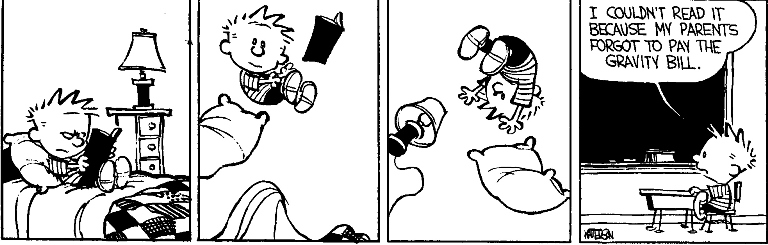 Arbeidsplan for 10GUke 46 og 47OrdenseleverUke 46: Marcus og TheaUke 47: Malin og MariInformasjonHåper hospiteringen på videregående gikk bra Husk at dere må evaluere den. Dette gjør dere på rogaland.skoleogarbeidsliv.no. Se info om vaksinasjon på skolens hjemmeside eller its learning.UKEUKEMANDAGTIRSDAGTIRSDAGONSDAGONSDAGTORSDAGFREDAGDenne uka:Denne uka:4646GloserMuntlig vurdering spansk og franskMuntlig vurdering spansk og franskMuntlig vurdering franskMuntlig vurdering franskSkolefri(Planleggingsdag)Skolefri (Planleggingsdag)4747StompVaksinasjon 10.trinnMuntlig vurdering tysk og franskVaksinasjon 10.trinnMuntlig vurdering tysk og franskMuntlig vurdering tyskMuntlig vurdering tysk4848GloserMuntlig vurdering tyskMuntlig vurdering norskMuntlig vurdering tyskMuntlig vurdering norskMuntlig vurdering tyskMuntlig vurdering tysk4949Lytteprøve (?)Fagsamtaler samfunnFagsamtaler samfunnFagsamtaler samfunnMin egen huskeliste:Min egen huskeliste:Min egen huskeliste:Min egen huskeliste:Min egen huskeliste:Min egen huskeliste:Min egen huskeliste:Min egen huskeliste:Min egen huskeliste:Min egen huskeliste:Min egen huskeliste:BURSDAGER!Ingen bursdager in november 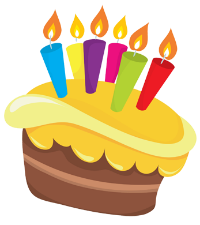 BURSDAGER!Ingen bursdager in november FagFagFagLæringsmålLæringsmålLæringsmålBegreperBegreperHjemmearbeidHjemmearbeidHjemmearbeidHjemmearbeidHjemmearbeidHjemmearbeidHjemmearbeidNorskNorskNorskSkal kunne presentera tema i eit utval samtidstekstar og klassiske tekstar.Skal kunne lese og analysere tekster frå ulike tider og i ulike sjangrar.Skal kunne samtale om innhald, form og føremål med tekstar frå ulike tider og ulike sjangrar.Skal kunne presentera tema i eit utval samtidstekstar og klassiske tekstar.Skal kunne lese og analysere tekster frå ulike tider og i ulike sjangrar.Skal kunne samtale om innhald, form og føremål med tekstar frå ulike tider og ulike sjangrar.Skal kunne presentera tema i eit utval samtidstekstar og klassiske tekstar.Skal kunne lese og analysere tekster frå ulike tider og i ulike sjangrar.Skal kunne samtale om innhald, form og føremål med tekstar frå ulike tider og ulike sjangrar.SkjønnlitteraturNovelleSjangertrekkTemaBodskapMotivHandlingVirkemidlerSkjønnlitteraturNovelleSjangertrekkTemaBodskapMotivHandlingVirkemidlerLes 20 minutter kvar dag. Lær deg fem valfrie sterke verb til fredag i veke 47.Les 20 minutter kvar dag. Lær deg fem valfrie sterke verb til fredag i veke 47.Les 20 minutter kvar dag. Lær deg fem valfrie sterke verb til fredag i veke 47.Les 20 minutter kvar dag. Lær deg fem valfrie sterke verb til fredag i veke 47.Les 20 minutter kvar dag. Lær deg fem valfrie sterke verb til fredag i veke 47.Les 20 minutter kvar dag. Lær deg fem valfrie sterke verb til fredag i veke 47.Les 20 minutter kvar dag. Lær deg fem valfrie sterke verb til fredag i veke 47.MatematikkMatematikkMatematikkLekser kommer sikkert. Snakk med Ninni.Lekser kommer sikkert. Snakk med Ninni.Lekser kommer sikkert. Snakk med Ninni.Lekser kommer sikkert. Snakk med Ninni.Lekser kommer sikkert. Snakk med Ninni.Lekser kommer sikkert. Snakk med Ninni.Lekser kommer sikkert. Snakk med Ninni.EngelskEngelskEngelskNative people: Inuits, Aboriginals and Native Americans. Du skal kunne litt om deres historie, samt hvordan de ble/blir behandlet.Native people: Inuits, Aboriginals and Native Americans. Du skal kunne litt om deres historie, samt hvordan de ble/blir behandlet.Native people: Inuits, Aboriginals and Native Americans. Du skal kunne litt om deres historie, samt hvordan de ble/blir behandlet.chauffeurcommitmentembarrassenvironmentexistenceextensiveparody promoterailroadtonguechauffeurcommitmentembarrassenvironmentexistenceextensiveparody promoterailroadtongueGrammatikkoppgaver på its learning blir lagt ut i løpet av uke 46Husk å øve på gloser på its learning.Grammatikkoppgaver på its learning blir lagt ut i løpet av uke 46Husk å øve på gloser på its learning.Grammatikkoppgaver på its learning blir lagt ut i løpet av uke 46Husk å øve på gloser på its learning.Grammatikkoppgaver på its learning blir lagt ut i løpet av uke 46Husk å øve på gloser på its learning.Grammatikkoppgaver på its learning blir lagt ut i løpet av uke 46Husk å øve på gloser på its learning.Grammatikkoppgaver på its learning blir lagt ut i løpet av uke 46Husk å øve på gloser på its learning.Grammatikkoppgaver på its learning blir lagt ut i løpet av uke 46Husk å øve på gloser på its learning.KRLEKRLEKRLETanker, tvil og tro, kap. 6Dikt og ordtak i BibelenApostelen Paulus og ett av brevene hansDiskusjon om det ondes problem (Job)Tanker, tvil og tro, kap. 6Dikt og ordtak i BibelenApostelen Paulus og ett av brevene hansDiskusjon om det ondes problem (Job)Tanker, tvil og tro, kap. 6Dikt og ordtak i BibelenApostelen Paulus og ett av brevene hansDiskusjon om det ondes problem (Job)PoesiProsesjonLovsangHjordMiskunnOrtodokse jøderHovmodSalomoHoffLærdUgudeligTretteApostelMisjonærHedningerFalske brødreHebreerFariseerUklanderligFromSatanPoesiProsesjonLovsangHjordMiskunnOrtodokse jøderHovmodSalomoHoffLærdUgudeligTretteApostelMisjonærHedningerFalske brødreHebreerFariseerUklanderligFromSatanOppgaver om begreper på its learning, blir lagt ut i løpet av uke 46.Oppgaver om begreper på its learning, blir lagt ut i løpet av uke 46.Oppgaver om begreper på its learning, blir lagt ut i løpet av uke 46.Oppgaver om begreper på its learning, blir lagt ut i løpet av uke 46.Oppgaver om begreper på its learning, blir lagt ut i løpet av uke 46.Oppgaver om begreper på its learning, blir lagt ut i løpet av uke 46.Oppgaver om begreper på its learning, blir lagt ut i løpet av uke 46.NaturfagNaturfagNaturfagEnergi og krefterKunne regne ut fartKunne regne ut akselerasjonEnergi og krefterKunne regne ut fartKunne regne ut akselerasjonEnergi og krefterKunne regne ut fartKunne regne ut akselerasjonForsøk 1 side 111. Lever forsøksrapport innen fredag 24. november er omme.  Dere kan gjøre forsøkene sammen, men rapport leveres individuelt. Merk! Les oppskrift nøye, se its learning for instruksjoner. Ta med bok eller ta bilde av boka.Forsøk 1 side 111. Lever forsøksrapport innen fredag 24. november er omme.  Dere kan gjøre forsøkene sammen, men rapport leveres individuelt. Merk! Les oppskrift nøye, se its learning for instruksjoner. Ta med bok eller ta bilde av boka.Forsøk 1 side 111. Lever forsøksrapport innen fredag 24. november er omme.  Dere kan gjøre forsøkene sammen, men rapport leveres individuelt. Merk! Les oppskrift nøye, se its learning for instruksjoner. Ta med bok eller ta bilde av boka.Forsøk 1 side 111. Lever forsøksrapport innen fredag 24. november er omme.  Dere kan gjøre forsøkene sammen, men rapport leveres individuelt. Merk! Les oppskrift nøye, se its learning for instruksjoner. Ta med bok eller ta bilde av boka.Forsøk 1 side 111. Lever forsøksrapport innen fredag 24. november er omme.  Dere kan gjøre forsøkene sammen, men rapport leveres individuelt. Merk! Les oppskrift nøye, se its learning for instruksjoner. Ta med bok eller ta bilde av boka.Forsøk 1 side 111. Lever forsøksrapport innen fredag 24. november er omme.  Dere kan gjøre forsøkene sammen, men rapport leveres individuelt. Merk! Les oppskrift nøye, se its learning for instruksjoner. Ta med bok eller ta bilde av boka.Forsøk 1 side 111. Lever forsøksrapport innen fredag 24. november er omme.  Dere kan gjøre forsøkene sammen, men rapport leveres individuelt. Merk! Les oppskrift nøye, se its learning for instruksjoner. Ta med bok eller ta bilde av boka.Samf.fagSamf.fagSamf.fagKunne gjøre rede for den demografiske overgangen. Kunne beskrive den historiske befolkningsutviklingen i Norge. Kunne bruke grafiske framstillinger for å beskrive en befolkning. Kunne bruke grafiske framstillinger for å beskrive utfordringer og muligheter i en befolkning.Kunne gjøre rede for den demografiske overgangen. Kunne beskrive den historiske befolkningsutviklingen i Norge. Kunne bruke grafiske framstillinger for å beskrive en befolkning. Kunne bruke grafiske framstillinger for å beskrive utfordringer og muligheter i en befolkning.Kunne gjøre rede for den demografiske overgangen. Kunne beskrive den historiske befolkningsutviklingen i Norge. Kunne bruke grafiske framstillinger for å beskrive en befolkning. Kunne bruke grafiske framstillinger for å beskrive utfordringer og muligheter i en befolkning.I-land U-landHandelsavtaleBistandDemografiDen demografiske overgangen.Befolkningsutvikling.Bærekraftig utvikling.I-land U-landHandelsavtaleBistandDemografiDen demografiske overgangen.Befolkningsutvikling.Bærekraftig utvikling.Les kapittel 4, «Folk i bevegelse» i læreboka (geografi – den blå). Lag et strukturert tankekart over stoffet.Læringsmålene til venstre er mest aktuelle for uke 47 og ukene framover. Les kapittel 4, «Folk i bevegelse» i læreboka (geografi – den blå). Lag et strukturert tankekart over stoffet.Læringsmålene til venstre er mest aktuelle for uke 47 og ukene framover. Les kapittel 4, «Folk i bevegelse» i læreboka (geografi – den blå). Lag et strukturert tankekart over stoffet.Læringsmålene til venstre er mest aktuelle for uke 47 og ukene framover. Les kapittel 4, «Folk i bevegelse» i læreboka (geografi – den blå). Lag et strukturert tankekart over stoffet.Læringsmålene til venstre er mest aktuelle for uke 47 og ukene framover. Les kapittel 4, «Folk i bevegelse» i læreboka (geografi – den blå). Lag et strukturert tankekart over stoffet.Læringsmålene til venstre er mest aktuelle for uke 47 og ukene framover. Les kapittel 4, «Folk i bevegelse» i læreboka (geografi – den blå). Lag et strukturert tankekart over stoffet.Læringsmålene til venstre er mest aktuelle for uke 47 og ukene framover. Les kapittel 4, «Folk i bevegelse» i læreboka (geografi – den blå). Lag et strukturert tankekart over stoffet.Læringsmålene til venstre er mest aktuelle for uke 47 og ukene framover. SpanskSpanskSpanskDu skal kunne snakke om ulike fritidsaktiviteter og hva du liker å gjøre på fritiden.Du skal kunne snakke om ulike fritidsaktiviteter og hva du liker å gjøre på fritiden.Du skal kunne snakke om ulike fritidsaktiviteter og hva du liker å gjøre på fritiden.Se på side 24 i heftet. Øv på disse fritidsaktivitetene. Svar på spørsmålet: ¿Qué te gusta hacer en tu tiempo libre?Se på side 24 i heftet. Øv på disse fritidsaktivitetene. Svar på spørsmålet: ¿Qué te gusta hacer en tu tiempo libre?Se på side 24 i heftet. Øv på disse fritidsaktivitetene. Svar på spørsmålet: ¿Qué te gusta hacer en tu tiempo libre?Se på side 24 i heftet. Øv på disse fritidsaktivitetene. Svar på spørsmålet: ¿Qué te gusta hacer en tu tiempo libre?Se på side 24 i heftet. Øv på disse fritidsaktivitetene. Svar på spørsmålet: ¿Qué te gusta hacer en tu tiempo libre?Se på side 24 i heftet. Øv på disse fritidsaktivitetene. Svar på spørsmålet: ¿Qué te gusta hacer en tu tiempo libre?Se på side 24 i heftet. Øv på disse fritidsaktivitetene. Svar på spørsmålet: ¿Qué te gusta hacer en tu tiempo libre?TyskTyskTyskVi forbereder oss til muntlig vurdering i uke 47.Vi forbereder oss til muntlig vurdering i uke 47.Vi forbereder oss til muntlig vurdering i uke 47.Vi forbereder oss til muntlig vurdering i uke 47.Vi forbereder oss til muntlig vurdering i uke 47.Vi forbereder oss til muntlig vurdering i uke 47.Vi forbereder oss til muntlig vurdering i uke 47.Vi forbereder oss til muntlig vurdering i uke 47.Vi forbereder oss til muntlig vurdering i uke 47.FranskFranskFranskDu skal kunne:Uttrykke deg muntlig på fransk.Forstå og svare på spørsmål på fransk Å bøye noen flere adjektivLitt om direkte objektspronomenDu skal kunne:Uttrykke deg muntlig på fransk.Forstå og svare på spørsmål på fransk Å bøye noen flere adjektivLitt om direkte objektspronomenDu skal kunne:Uttrykke deg muntlig på fransk.Forstå og svare på spørsmål på fransk Å bøye noen flere adjektivLitt om direkte objektspronomenHeftet fra Ouverture 9 chapitre 3 Vivre ensemble 

I uke 46 og deler av uke 47 gjennomfører vi muntlig vurdering. Oppgaven, tips, råd og vurderingskriterier er delt ut i timen, og ligger på it’s learningNår du er ferdig med den muntlige framføringen, kan du gjøre exercice 6 på s. 60 i heftet. Les også om objektspronomen på s. 68-69.Heftet fra Ouverture 9 chapitre 3 Vivre ensemble 

I uke 46 og deler av uke 47 gjennomfører vi muntlig vurdering. Oppgaven, tips, råd og vurderingskriterier er delt ut i timen, og ligger på it’s learningNår du er ferdig med den muntlige framføringen, kan du gjøre exercice 6 på s. 60 i heftet. Les også om objektspronomen på s. 68-69.Heftet fra Ouverture 9 chapitre 3 Vivre ensemble 

I uke 46 og deler av uke 47 gjennomfører vi muntlig vurdering. Oppgaven, tips, råd og vurderingskriterier er delt ut i timen, og ligger på it’s learningNår du er ferdig med den muntlige framføringen, kan du gjøre exercice 6 på s. 60 i heftet. Les også om objektspronomen på s. 68-69.Heftet fra Ouverture 9 chapitre 3 Vivre ensemble 

I uke 46 og deler av uke 47 gjennomfører vi muntlig vurdering. Oppgaven, tips, råd og vurderingskriterier er delt ut i timen, og ligger på it’s learningNår du er ferdig med den muntlige framføringen, kan du gjøre exercice 6 på s. 60 i heftet. Les også om objektspronomen på s. 68-69.Heftet fra Ouverture 9 chapitre 3 Vivre ensemble 

I uke 46 og deler av uke 47 gjennomfører vi muntlig vurdering. Oppgaven, tips, råd og vurderingskriterier er delt ut i timen, og ligger på it’s learningNår du er ferdig med den muntlige framføringen, kan du gjøre exercice 6 på s. 60 i heftet. Les også om objektspronomen på s. 68-69.Heftet fra Ouverture 9 chapitre 3 Vivre ensemble 

I uke 46 og deler av uke 47 gjennomfører vi muntlig vurdering. Oppgaven, tips, råd og vurderingskriterier er delt ut i timen, og ligger på it’s learningNår du er ferdig med den muntlige framføringen, kan du gjøre exercice 6 på s. 60 i heftet. Les også om objektspronomen på s. 68-69.Heftet fra Ouverture 9 chapitre 3 Vivre ensemble 

I uke 46 og deler av uke 47 gjennomfører vi muntlig vurdering. Oppgaven, tips, råd og vurderingskriterier er delt ut i timen, og ligger på it’s learningNår du er ferdig med den muntlige framføringen, kan du gjøre exercice 6 på s. 60 i heftet. Les også om objektspronomen på s. 68-69.Heftet fra Ouverture 9 chapitre 3 Vivre ensemble 

I uke 46 og deler av uke 47 gjennomfører vi muntlig vurdering. Oppgaven, tips, råd og vurderingskriterier er delt ut i timen, og ligger på it’s learningNår du er ferdig med den muntlige framføringen, kan du gjøre exercice 6 på s. 60 i heftet. Les også om objektspronomen på s. 68-69.Heftet fra Ouverture 9 chapitre 3 Vivre ensemble 

I uke 46 og deler av uke 47 gjennomfører vi muntlig vurdering. Oppgaven, tips, råd og vurderingskriterier er delt ut i timen, og ligger på it’s learningNår du er ferdig med den muntlige framføringen, kan du gjøre exercice 6 på s. 60 i heftet. Les også om objektspronomen på s. 68-69.Eng  fordyp.Eng  fordyp.Eng  fordyp.Finn et klipp du liker av et talentshow på youtube. Skriv ned adressen til nettsiden og ta med i timene uke 47.   Finn et klipp du liker av et talentshow på youtube. Skriv ned adressen til nettsiden og ta med i timene uke 47.   Finn et klipp du liker av et talentshow på youtube. Skriv ned adressen til nettsiden og ta med i timene uke 47.   Finn et klipp du liker av et talentshow på youtube. Skriv ned adressen til nettsiden og ta med i timene uke 47.   Finn et klipp du liker av et talentshow på youtube. Skriv ned adressen til nettsiden og ta med i timene uke 47.   Finn et klipp du liker av et talentshow på youtube. Skriv ned adressen til nettsiden og ta med i timene uke 47.   Finn et klipp du liker av et talentshow på youtube. Skriv ned adressen til nettsiden og ta med i timene uke 47.   Finn et klipp du liker av et talentshow på youtube. Skriv ned adressen til nettsiden og ta med i timene uke 47.   Finn et klipp du liker av et talentshow på youtube. Skriv ned adressen til nettsiden og ta med i timene uke 47.   MusikkMusikkMusikkStompMozart og Beethoven StompMozart og Beethoven StompMozart og Beethoven Husk å ta med utstyr dere trenger til stomp. Øv gjerne hjemme eller i friminuttene. Det er lov å spørre Maren om å jobbe i paviljongen etter skolen er slutt tirsdag og torsdag, skulle dere ønske det.Husk å ta med utstyr dere trenger til stomp. Øv gjerne hjemme eller i friminuttene. Det er lov å spørre Maren om å jobbe i paviljongen etter skolen er slutt tirsdag og torsdag, skulle dere ønske det.Husk å ta med utstyr dere trenger til stomp. Øv gjerne hjemme eller i friminuttene. Det er lov å spørre Maren om å jobbe i paviljongen etter skolen er slutt tirsdag og torsdag, skulle dere ønske det.Husk å ta med utstyr dere trenger til stomp. Øv gjerne hjemme eller i friminuttene. Det er lov å spørre Maren om å jobbe i paviljongen etter skolen er slutt tirsdag og torsdag, skulle dere ønske det.Husk å ta med utstyr dere trenger til stomp. Øv gjerne hjemme eller i friminuttene. Det er lov å spørre Maren om å jobbe i paviljongen etter skolen er slutt tirsdag og torsdag, skulle dere ønske det.Husk å ta med utstyr dere trenger til stomp. Øv gjerne hjemme eller i friminuttene. Det er lov å spørre Maren om å jobbe i paviljongen etter skolen er slutt tirsdag og torsdag, skulle dere ønske det.Husk å ta med utstyr dere trenger til stomp. Øv gjerne hjemme eller i friminuttene. Det er lov å spørre Maren om å jobbe i paviljongen etter skolen er slutt tirsdag og torsdag, skulle dere ønske det.Husk å ta med utstyr dere trenger til stomp. Øv gjerne hjemme eller i friminuttene. Det er lov å spørre Maren om å jobbe i paviljongen etter skolen er slutt tirsdag og torsdag, skulle dere ønske det.Husk å ta med utstyr dere trenger til stomp. Øv gjerne hjemme eller i friminuttene. Det er lov å spørre Maren om å jobbe i paviljongen etter skolen er slutt tirsdag og torsdag, skulle dere ønske det.